Annexe 2 : Plan de situation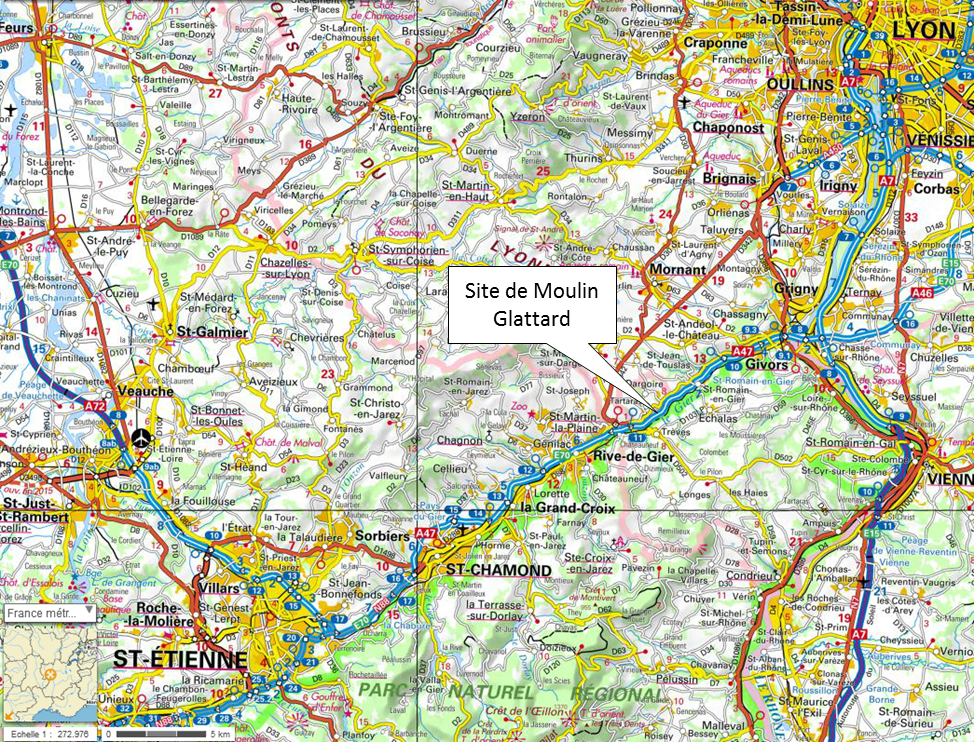 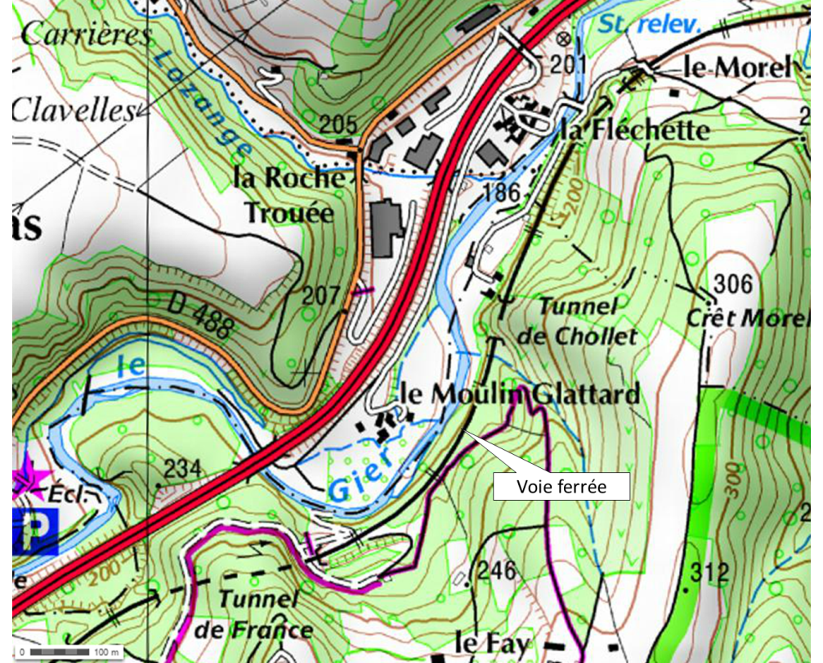 